Α  Ν  Α  Κ  Ο  Ι  Ν  Ω  Σ  Η ΕΠΕΙΓΟΥΣΑ  ΠΡΟΝΟΣΟΚΟΜΕΙΑΚΗ  ΙΑΤΡΙΚΗΔΙΔΑΚΤΙΚΕΣ  ΕΝΟΤΗΤΕΣΣας ανακοινώνουμε τις διδακτικές ενότητες του επιλεγομένου μαθήματος «ΕΠΕΙΓΟΥΣΑ ΠΡΟΝΟΣΟΚΟΜΕΙΑΚΗ ΙΑΤΡΙΚΗ», το οποίο θα γίνεται κάθε Τρίτη 15.00-17.00. Τα μαθήματα σύμφωνα με τις τρέχουσες οδηγίες θα είναι δικτυακά Οι  Υπεύθυνοι του ΜαθήματοςΑν. Καθηγητής Β. Γροσομανίδης (Κλινική Αναισθησιολογίας)Καθηγητής  Δ. Κούβελας (Β΄ Εργαστήριο Φαρμακολογίας)2.3.2021ΕΛΛΗΝΙΚΗ ΔΗΜΟΚΡΑΤΙΑΤΜΗΜΑ ΙΑΤΡΙΚΗΣ  ΤΜΗΜΑ ΙΑΤΡΙΚΗΣ  ΤΜΗΜΑ ΙΑΤΡΙΚΗΣ  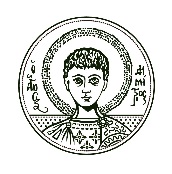 ΤΟΜΕΑΣ ΧΕΙΡΟΥΡΓΙΚΟΣΚΛΙΝΙΚΗ ΑΝΑΙΣΘΗΣΙΟΛΟΓΙΑΣ ΚΑΙ  ΕΝΤΑΤΙΚΗΣ ΘΕΡΑΠΕΙΑΣ Διευθυντής: Αν.  Καθηγητής Βασίλειος Γροσομανίδηςe-mail:  vgrosoma@auth.grΤΟΜΕΑΣ ΧΕΙΡΟΥΡΓΙΚΟΣΚΛΙΝΙΚΗ ΑΝΑΙΣΘΗΣΙΟΛΟΓΙΑΣ ΚΑΙ  ΕΝΤΑΤΙΚΗΣ ΘΕΡΑΠΕΙΑΣ Διευθυντής: Αν.  Καθηγητής Βασίλειος Γροσομανίδηςe-mail:  vgrosoma@auth.grΑΡΙΣΤΟΤΕΛΕΙΟΠΑΝΕΠΙΣΤΗΜΙΟΘΕΣΣΑΛΟΝΙΚΗΣΤηλ.:  2310-994862, - 994861,   Fax:-994860e-mail:  ahepa@anesthesiology.gr  Κτίριο: Π.Γ.Ν. ΑΧΕΠΑ        Θεσσαλονίκη  2.03.2021ΕΠΕΙΓΟΥΣΑ   ΠΡΟΝΟΣΟΚΟΜΕΙΑΚΗ   ΙΑΤΡΙΚΗ  (Ε.Π.Ι.)ΠΡΟΓΡΑΜΜΑ   ΔΙΔΑΚΤΙΚΩΝ   ΕΝΟΤΗΤΩΝΤΡΙΤΗ  15.00-17.00,   ΕΠΕΙΓΟΥΣΑ   ΠΡΟΝΟΣΟΚΟΜΕΙΑΚΗ   ΙΑΤΡΙΚΗ  (Ε.Π.Ι.)ΠΡΟΓΡΑΜΜΑ   ΔΙΔΑΚΤΙΚΩΝ   ΕΝΟΤΗΤΩΝΤΡΙΤΗ  15.00-17.00,   ΕΠΕΙΓΟΥΣΑ   ΠΡΟΝΟΣΟΚΟΜΕΙΑΚΗ   ΙΑΤΡΙΚΗ  (Ε.Π.Ι.)ΠΡΟΓΡΑΜΜΑ   ΔΙΔΑΚΤΙΚΩΝ   ΕΝΟΤΗΤΩΝΤΡΙΤΗ  15.00-17.00,   9 Μαρτίου  2021Ενημέρωση για το μάθημαΕισαγωγή στην Ε.Π.Ι.Η ειδικότητα της επείγουσας ιατρικής   Εξοπλισμός στην Ε.Π.Ι Γνώσεις και δεξιότητες στην Ε.Π.Ι.Πρώτες βοήθειεςΒ. ΓροσομανίδηςΒ. ΓροσομανίδηςΒ. ΓροσομανίδηςΒ. ΓροσομανίδηςΒ. ΓροσομανίδηςΒ. Γροσομανίδης23 Μαρτίου  2021Συστήματα Προνοσοκομειακής Επείγουσας Ιατρικής  Καρδιοπνευμονική Αναζωογόνηση   Α. ΑμανίτηΒ. Γροσομανίδης30 Μαρτίου 2021 Δυνητικά Θανατηφόρες Καταστάσεις Προνοσοκομειακή αντιμετώπιση Βαριά κρίση άσθματοςΑναφυλαξία Ηλεκτροπληξία – Κεραυνοπληξία Πνιγμός Β.  Φυντανίδου6 Απριλίου   2021Επείγοντα μαιευτικάΠρονοσοκομειακή αντιμετώπιση του χρήστηΧ. ΣαρδέληΧ. Πουρζιτάκη 13 Απριλίου    2021Επείγουσες μεταβολικές καταστάσειςΚώμα αγνώστου αιτιολογίαςΓ. ΤσαούσηΓ. Τσαούση 20 Απριλίου 2021Οξέα στεφανιαία σύνδρομα Υπερτασική κρίση Οξύ πνευμονικό οίδημα Ε. ΑργυριάδουΕ. ΑργυριάδουΕ. Αργυριάδου11  Μαΐου  2021Προσέγγιση και αντιμετώπιση του ασθενή σε ShockΔιακομιδή του βαριά πάσχοντα Γ. Τσαούση Α. Αμανίτη18 Μαΐου  2021Status EpilepticusΑγγειακό εγκεφαλικό επεισόδιοΟ διεγερτικός ασθενής - καταστολήA. Αμανίτη A. Αμανίτη A. Αμανίτη 